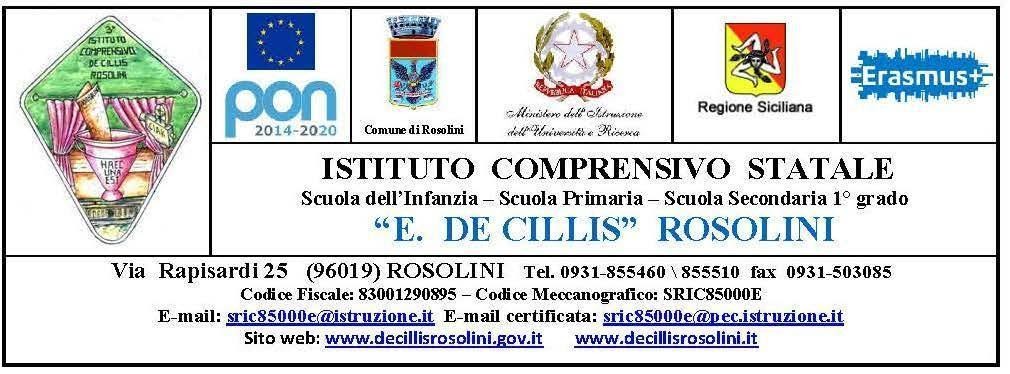 PROGETTAZIONE DIDATTICO EDUCATIVA COMPLESSIVA DELLA CLASSEIl DOCENTE COORDINATORE deve indicare gli elementi che permettono di rilevare la presentazione della classe nei suoi aspetti didattico educativi e la progettualità interdisciplinare programmata. (SCUOLA PRIMARIA 2020-21)Classe e sezione:Cognome e nome del docente coordinatore:Presentazione della classeIndicare gli elementi utili alla conoscenza della classe dal punto di vista numerico, didattico e comportamentale.Numero totale alunni:Numero alunni maschi:Numero alunni femmine:Numero alunni ripetenti:Numero alunni di altre culture (stranieri):Numero alunni Diversamente Abili:Numero alunni DSA:Livello della classe Scegliere la casella riferendosi alla media degli alunni della classe. Si possono scegliere massimo 2 caselle contigue, scrivendo SI.ALTO:MEDIO ALTO:MEDIO:MEDIO BASSO:BASSO:Tipologia della classe Scegliere la casella riferendosi alla media degli alunni della classe. Si possono scegliere massimo 2 caselle, scrivendo SI.VIVACE:TRANQUILLA:POCO COLLABORATIVA:PROBLEMATICA:POCO RISPETTOSA DELLE REGOLE:Fasce di livello degli alunniIndicare il numero degli alunni per le diverse fasce di livello proposte.1^ FasciaAlunni con ottime abilità di base; Metodo di lavoro efficace; Impegno costante; Elevate capacità attentive.Numero alunni iniziale: Indicare il numero di alunni inseriti in questa fascia all'inizio dell'anno scolasticoNumero alunni finale:Indicare il numero di alunni inseriti in questa fascia alla fine dell'anno scolastico2^ FasciaAlunni con buone abilità di base; Metodo di lavoro ordinato; Impegno regolare; Buone capacità attentive.Numero alunni iniziale: Indicare il numero di alunni inseriti in questa fascia all'inizio dell'anno scolasticoNumero alunni finale:Indicare il numero di alunni inseriti in questa fascia alla fine dell'anno scolastico3^ FasciaAlunni con Abilità di base insicure; Metodo di lavoro disordinato; Impegno incostante; Capacità attentive poco adeguate.Numero alunni iniziale: Indicare il numero di alunni inseriti in questa fascia all'inizio dell'anno scolasticoNumero alunni finale:Indicare il numero di alunni inseriti in questa fascia alla fine dell'anno scolasticoCompetenze di cittadinanzaIndicare le diverse competenze di cittadinanza proposte nel corso dell'anno scolasticoCompetenze:Abilità:Conoscenze/Contenuti Progettazione interdisciplinare di CittadinanzaRiportare sinteticamente la progettualità interdisciplinare di cittadinanza che si intende proporre nel corso dell'anno scolastico.Titolo progettualità:Discipline coinvolte:Descrizione delle attività (Riportare sinteticamente le attività proposte):Metodologie didatticheIndicare le metodologie didattiche che utilizzerai nel corso dell'anno scolastico (Rispondi tutte le caselle indicando SI oppure NO)Descrizione metodologia didattica Per ogni riga indicare sempre SI o NO rispetto alle metodologie usate tra quelle proposteLezione Frontale:Attività Laboratoriale:Lavori di gruppo:Cooperative Learning:E.A.S.:Peer to peer:Altro:(se hai indicato SI alla voce altro devi indicare la descrizione della metodologia che utilizzi non prevista nella tabella precedente) Altro (Descrivere):Verifica e ValutazioneOgni alunno ha diritto ad una valutazione trasparente e tempestiva, che ha per progetto il processo di apprendimento, il comportamento e l’acquisizione delle competenze previste.
Il momento della valutazione non si collocherà alla fine del processo del processo di produzione culturale ma lo accompagnerà nel suo iter di formazione in modo da poter verificare se i contenuti e i metodi sono funzionali ai prefissati obiettivi di apprendimento e di competenze.
Sarà così possibile intervenire con strategie didattiche opportune al fine di rendere il più efficace possibile l’azione di stimolo e guida.
Affinché la valutazione sia formativa si ritiene inoltre fondamentale:
- Condividere con gli alunni i criteri e relativi indicatori;
- Condividere obiettivi di apprendimento e competenze da raggiungere;
- Sviluppare un processo di autovalutazioneProva scritta Rispondi a tutte le caselle indicando SI oppure NOQuestionario Vero Falso:Questionario a scelta multipla:Questionario a risposta aperta:Tema guidato:Relazione:Altro:(se hai indicato SI alla voce altro devi indicare la descrizione della tipologia di prova scritta che utilizzi non prevista nella tabella)Altro:Prova orale Rispondi a tutte le caselle indicando SI oppure NOInterrogazione:Intervento:Dialogo:Discussione:Altro:(se hai indicato SI alla voce altro devi indicare la descrizione della tipologia di prova orale che utilizzi non prevista nella tabella precedente)Altro: